1.16	рассмотреть вопросы, связанные с системами беспроводного доступа, включая локальные радиосети (WAS/RLAN), в полосах частот между 5150 МГц и 5925 МГц, и принять надлежащие регламентарные меры, включая дополнительные распределения спектра подвижной службе, в соответствии с Резолюцией 239 (ВКР-15);Часть 4 – Полоса частот 5725−5850 МГцВведение Полоса 5725−5850 МГц или ее части распределена различным службам: фиксированной спутниковой службе (Земля-космос), радиолокационной службе на первичной основе и любительской и любительской спутниковой службам (космос-Земля) на вторичной основе.Следует отметить, что существующие методы динамического выбора частоты (DFS) не предназначены для защиты режимов работы радаров со скачкообразной перестройкой частоты, функционирующих в некоторых странах в полосе 5725−5850 МГц. Не было представлено никаких новых элементов по дополнительным способам ослабления влияния помех, которые можно было бы использовать для обеспечения защиты этих новых режимов работы радаров со скачкообразной перестройкой частоты.Кроме того, в некоторых странах СЕПТ работает большое количество систем/применений, наподобие телематических служб для дорожного транспорта и движения (RTTT). Исследования, проведенные в рамках СЕПТ, показали, что для обеспечения надлежащего функционирования RTTT требуются изменяемые расстояния разноса. Возможно, что в этих станах необходимо будет применить соответствующие меры ослабления влияния помех, чтобы обеспечить сосуществование WAS/RLAN и некоторых из этих систем/применений, если на ВКР-19 будет решено распределить полосу частот 5725−5850 МГц подвижной службе, чтобы обеспечить использование WAS/RLAN. Необходимо будет провести дополнительную работу, чтобы оценить реализацию, эффективность и параметры, необходимые для внедрения предлагаемых методов ослабления влияния помех, и их влияние на обе технологии.СЕПТ поддерживает вариант без внесения изменений в эту полосу, кроме исключения Резолюции 239 (Пересм. ВКР-15).ПредложенияСТАТЬЯ 5Распределение частотРаздел IV  –  Таблица распределения частот
(См. п. 2.1)NOC	EUR/16A16A4/1#499585570–6700 МГцОснования:	Не было представлено никаких новых элементов по дополнительным методам ослабления влияния помех, которые можно было бы использовать в некоторых странах для обеспечения защиты этих новых режимов работы радаров со скачкообразной перестройкой частоты. В ряде стран СЕПТ работает большое количество систем/применений, наподобие RTTT. Исследования, проведенные в рамках СЕПТ, показали, что для обеспечения надлежащего функционирования RTTT требуются изменяемые расстояния разноса. Необходимо будет провести дополнительную работу, чтобы оценить реализацию, эффективность и параметры, необходимые для внедрения требуемых методов ослабления влияния помех, и их влияние на обе технологии.SUP	EUR/16A16A4/2#49964РЕЗОЛЮЦИЯ  239  (ВКР-15)Исследования, касающиеся систем беспроводного доступа, 
включая локальные радиосети, в полосах частот 
между 5150 МГц и 5925 МГц Основания:	Данная Резолюция больше не требуется.______________Всемирная конференция радиосвязи (ВКР-19)
Шарм-эль-Шейх, Египет, 28 октября – 22 ноября 2019 года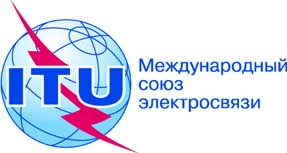 ПЛЕНАРНОЕ ЗАСЕДАНИЕДополнительный документ 4
к Документу 16(Add.16)-R4 октября 2019 годаОригинал: английскийОбщие предложения европейских странОбщие предложения европейских странПредложения для работы конференцииПредложения для работы конференцииПункт 1.16 повестки дняПункт 1.16 повестки дняРаспределение по службамРаспределение по службамРаспределение по службамРайон 1Район 2Район 35 725–5 830ФИКСИРОВАННАЯ СПУТНИКОВАЯ
(Земля-космос)РАДИОЛОКАЦИОННАЯЛюбительская5 725–5 830		РАДИОЛОКАЦИОННАЯ		Любительская5 725–5 830		РАДИОЛОКАЦИОННАЯ		Любительская5.150  5.451  5.453  5.455		5.150  5.453  5.455		5.150  5.453  5.4555 830–5 850ФИКСИРОВАННАЯ СПУТНИКОВАЯ
(Земля-космос)РАДИОЛОКАЦИОННАЯЛюбительскаяЛюбительская спутниковая (космос-Земля)5 830–5 850		РАДИОЛОКАЦИОННАЯ		Любительская		Любительская спутниковая (космос-Земля)5 830–5 850		РАДИОЛОКАЦИОННАЯ		Любительская		Любительская спутниковая (космос-Земля)5.150  5.451  5.453  5.455		5.150  5.453  5.455		5.150  5.453  5.455